1. На фотографији испод приказано је:А. Писано слово ЖБ. Штампано слово ЖВ. Штампано слово Х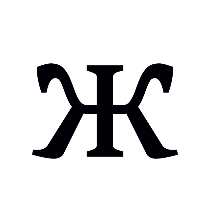 2. На храсту расте ______.А. СирБ. ХирВ. Жир3. „Храст може сивети хиљаду година. ”- Да ли је наведена реченица исправно написана?А. ДаБ. Не4. На фотографији испод налази се:______________________________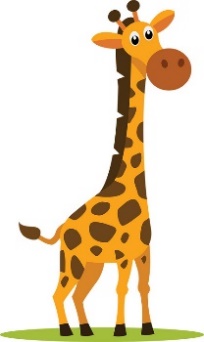 5. Име једне животиње почиње словом Ж, у питању је:А.                                     Б.                       В. 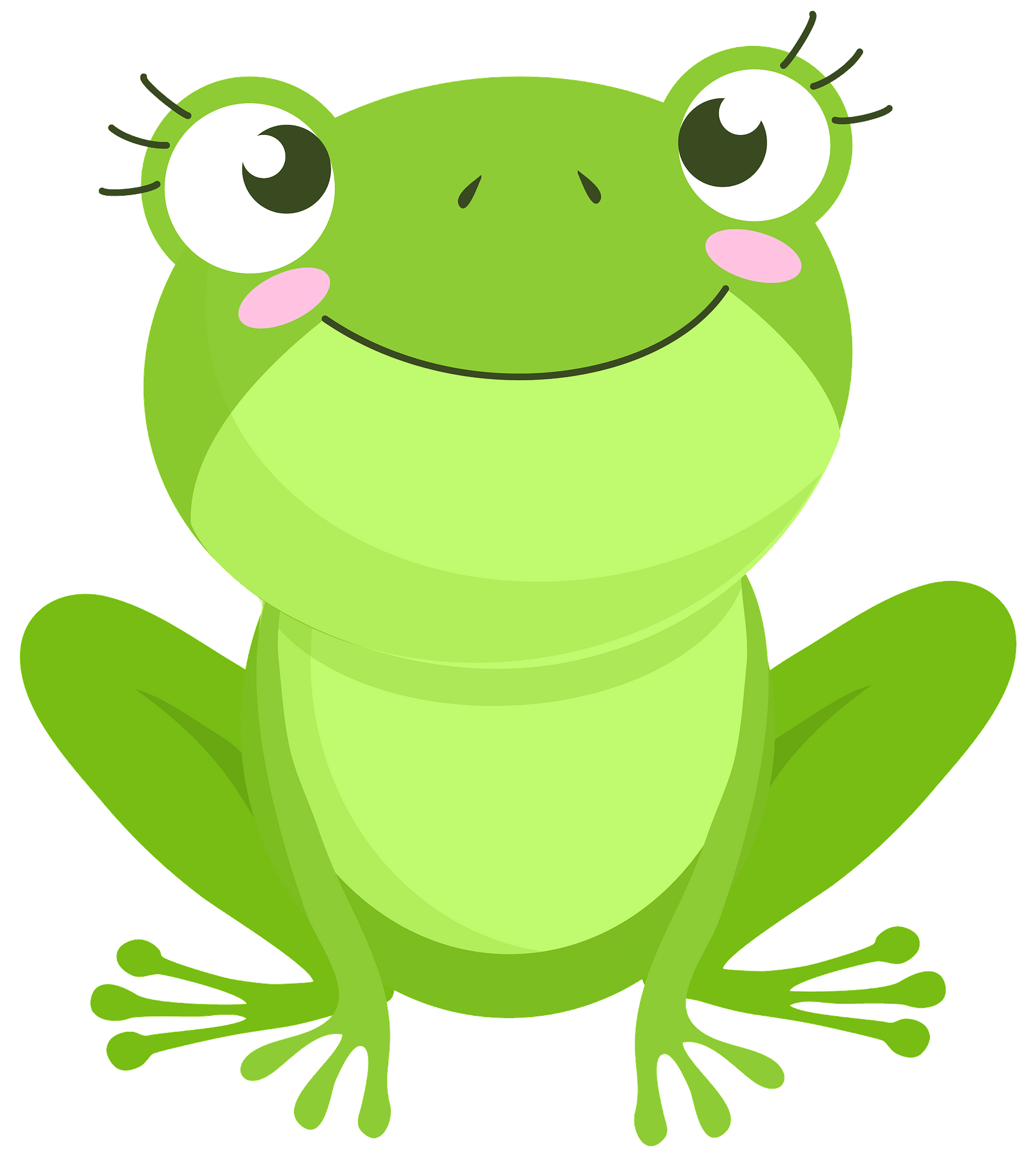 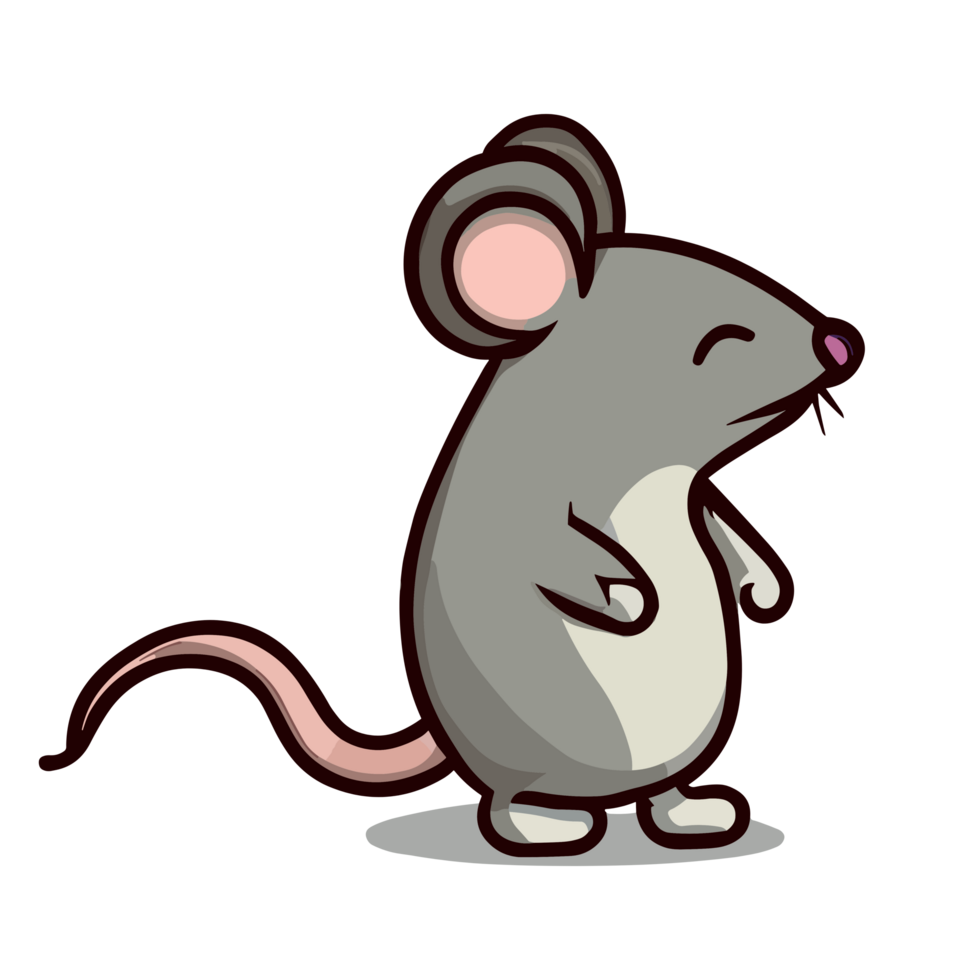 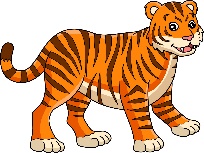 6.  У називу једне животиње нема слова Ж. У питању је:А. Јеж  Б. Детлић  В. Ждрал7.  На фотографији испод налази се:______________________________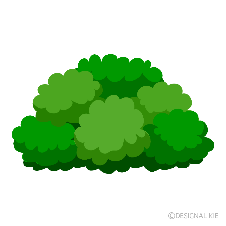 8. „Ево, љуска жира може вам послужити као барка, а овај жути лист као једро- каза јеж.” Колико пута се понавља слово Ж у претходној реченици?А. Два пута  Б. Три пута   В. Пет пута9. На фотографији испод налази се:А. Пуж  Б. Јеж  В. Жаба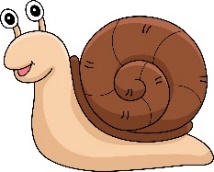 10. Означи имена која почињу словом Ж:А. ЗоранБ. ЖиворадВ. ЖивкоГ. Здравко11. Једна од биљака има слово Ж у свом називу. Која биљка је у питању?А. Крушка  Б. Орах  В. Ружа12. Један од наведених градова почиње на слово Ж. У питању је:А. Берн  Б. Цирих  В. Женева13. Који од наведених предмета почиње на слово Ж?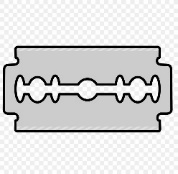 А.                              Б.                          В. 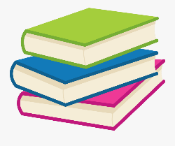 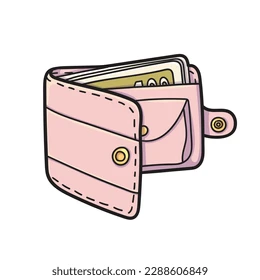 14. Састави реч од задатих слова: т, о, ж, е, н._______________________________________